Программирование Tello EDU    на PythonУСТАНАВЛИВАЕМ ПИТОНИтак, давайте приступим к программированию нашего квадракоптера на языке Питон (Python). Зачем? Ведь можно программировать и на более простых языках. Просто Python – один из самых популярных и современных языков на сегодняшний день. Работая с ним, получаешь навыки, которые точно пригодятся в дальнейшем.А что нам понадобится?Сам квадрокоптер Tello (с заряженным аккумулятором).Ноутбук (планшет или смартфон) для того, чтобы управлять квадрокоптером. Можно ли использовать компьютер? Да, если к нему дополнительно есть wifi-модуль, ведь связь (коннект) с квадрокоптером происходит именно по wifi.Чтобы выполнять задания, вам надо установить среду разработки для Питон. Для этого скачайте файл с архивом. Он появится в вашей папке загрузок. Мы работали с python-3.9.4 Возможно (это происходит очень быстро) уже есть более новая версия Python. Если Вы скачали ее с официального сайта и хотите работать с ней – Ваше право, но это и ваша ответственность.Щелкните правой кнопкой мыши по этому файлу, и в появившемся контекстном меню выберите пункт  Распаковать в python-3.9.4-amd64.  Затем войдите в папку с этим именем и двойным щелчком запустите находящийся там файл.Обязательно установите флажок «Add Python 3.9 to Path».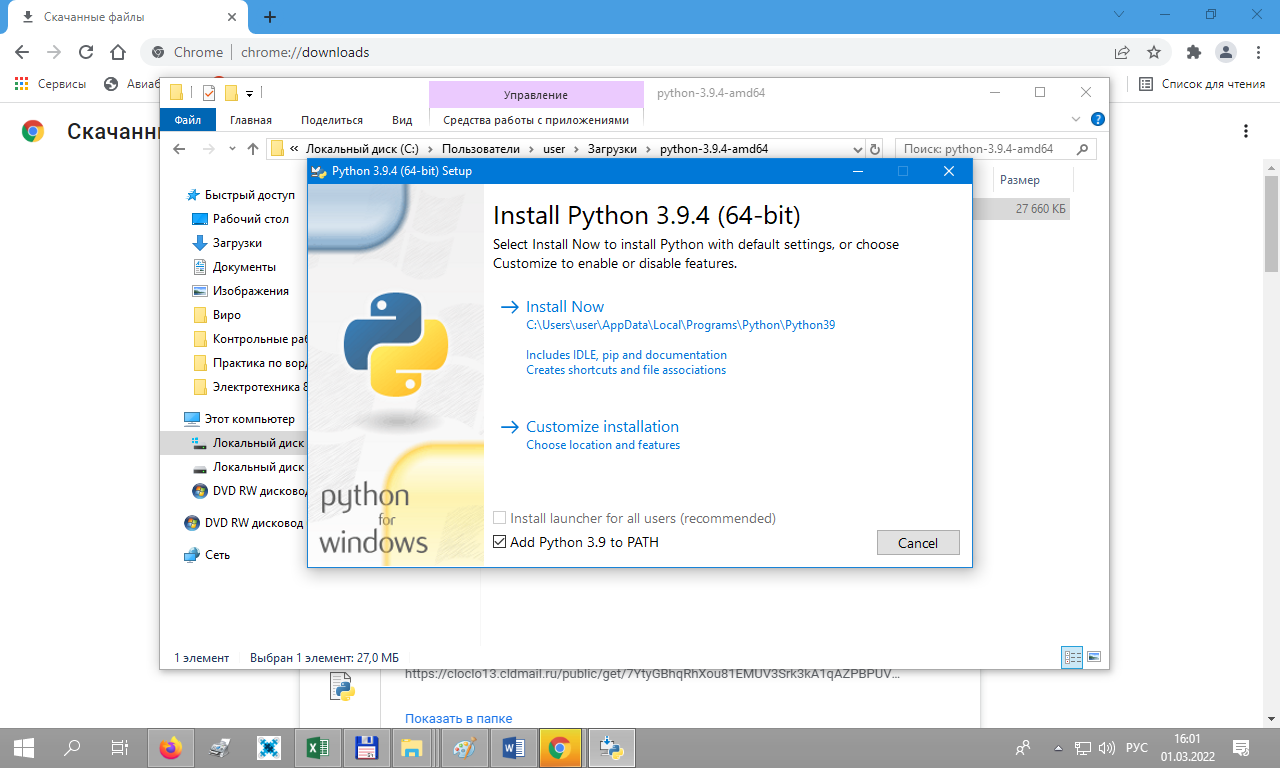  Нажмите «Install Now», чтобы начать процесс установки. После завершения Python будет установлен на ваше устройство.НЕ ЗАБУДЬТЕ УСТАНОВИТЬ ФЛАЖОК «Add Python 3.9 to Path»!!!